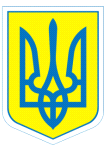 					      НАКАЗ05.04.2017		         		    м. Харків                                № 66  Про відвідування учнямиФельдман Екопарку     На виконання наказу Міністерства освіти і науки, молоді та спорту України від 31.10.2011 № 1243 «Про Основні орієнтири виховання учнів 1-11 класів загальноосвітніх навчальних закладів України», з метою організації змістовного дозвілля учнів, формування ціннісного ставлення до природи, психосоціальної реабілітації дітей з особливими освітніми потребами та відповідно до Положення про організацію роботи з охорони праці учасників навчально-виховного процесу в установах і закладах освіти, затвердженого наказом  Міністерства освіти і науки України від 01.08.2001 № 563, зареєстрованим у Міністерстві юстиції України 20.11.2001 за № 969/6160 (зі змінами) НАКАЗУЮ:1. Направити  05.04.2017  до Фельдман Екопарку  учнів:  6-Б класу – 9 учнів, 7-А класу – 8 учнів, 9-А клас – 13 учнів та 3  супроводжуючих осіб.2. Призначити відповідальними за життя та здоров’я учнів Введенську В.Л., соціального педагога, Гончаренко Л.І., вихователя  7-А класу, Нікуліну С.М., класного керівника 9-А класу.  3.  Педагогам  Введенській В.Л., Гончаренко Л.І., Нікуліній С.М. провести з учнями інструктаж з правил безпеки життєдіяльності (інструкція з безпечного перевезення учнів  у громадському транспорті № 64- БЖ; під час екскурсій  № 3-БЖ, під час групових поїздок № 66-БЖ,  попередження дорожньо-транспортних пригод  № 27-БЖ) та зробити відповідний запис у Журналі інструктажів.                                      4. Контроль за виконанням даного наказу покласти на заступника директора з  виховної роботи Коваленко Г.І.                                                                                    Заступник директора з навчально-виховної роботи             Т.А.ДанильченкоКоваленко, 3-70-30-63	З наказом ознайомлені:        		В.Л.ВведенськаЛ.І.ГончаренкоГ.І.Коваленко                                               С.М.Нікуліна                                     